РАЗЪЯСНЕНИЯ
об опасности потребления нелегальной и суррогатной алкогольной продукцииСуррогаты алкоголя - это различные жидкости, не предназначенные для внутреннего употребления, но, тем не менее, использующиеся взамен алкогольных напитков (в том числе из-за доступности и меньшей цены. Опасность для здоровья тех или иных спиртсодержащих жидкостей определяется наличием и концентрацией в них различных химических веществ и соединений, способных вызвать острое отравление с глубоким поражением внутренних органов и привести к летальному исходу.Чаще всего смертельные случаи отравлений суррогатным алкоголем возникают по причине попадания в организм изопропилового или метилового спиртов. Изопропиловый спирт используется как основа для различных технических жидкостей, не предназначенных для приема внутрь, используется в качестве заменителя этилового спирта в медицине (в последнее время очень активно, так как не уступает по антисептической активности этанолу), однако считается в 4 раза токсичнее этилового спирта.Метиловый спирт обладает слабым запахом, не отличимым от этилового (пищевого) спирта, дешев и хорошо очищает стекла, поэтому нелегальные производители используют его как основу в стеклоочистителях. Кроме того любой нелегальный алкоголь, купленный в несанкционированных местах сбыта, может содержать метанол. Поэтому покупая такой алкоголь, вы рискуете своей жизнью!Отмечается разная индивидуальная чувствительность человека к метанолу. Смертельная доза при приеме внутрь колеблется от 50 до 500 мл (в среднем она равна 100 мл). Основными продуктами окисления метилового спирта являются формальдегид и муравьиная кислота. Именно их действием на организм преимущественно обусловлена токсичность метанола.Сразу после приема метанола развивается состояние, сходное с алкогольным опьянением, отличительной особенностью которого является то, что оно менее выражено, чем при приеме аналогичных доз этанола. Если опьянение вызвано только метанолом, то оно, как правило, не достигает наркотической фазы. Уже в этом периоде больные могут отмечать недомогание, общую слабость, головокружение, головную боль, тошноту. Состояние опьянения может смениться тяжелым сном, длительность которого прямо зависит от дозы яда. Вслед за опьянением наступает скрытый период, продолжительность которого может колебаться от 1-2 до 12 и более часов.При отравлениях легкой степени и в ряде случаев при отравлениях средней степени скрытый период может достигать 2-3 сутки. За скрытым периодом наступает стадия выраженных клинических проявлений, появляются симптомы: тошнота, повторная рвота, боль в эпигастральной области, напряжение мышц передней брюшной стенки, головная боль, мышечная слабость, боли в икроножных мышцах.Отличительной особенностью отравления метиловым спиртом является появление таких симптомов как мелькание мушек перед глазами, двоение в глазах, неясность видения, вялая реакция на свет или ее отсутствие, а в тяжелых случаях – развитие слепоты.Осуществлять покупку алкогольной продукции необходимо только в торговых объектах, имеющих лицензию на её розничную продажу. Подделку можно распознать по бутылке: этикетка должна быть наклеена ровно, сама бутылка не должна быть деформированной, если она протекает при переворачивании, значит, это контрафакт или бутылка уже была вскрыта.Во избежание возникновения алкогольных отравлений призываем:Прежде всего, отказаться от злоупотребления алкоголем;Неприобретать алкоголь вне санкционированных местах торговли;Использовать технические жидкости, косметическую продукцию, средства бытовой химии строго по назначению и не употреблять внутрь.Чтобы защитить свое здоровье, а возможно и сохранить жизнь от некачественной и опасной алкогольной продукции, необходимо определять качественность продукции по соответствующим признакам подлинности.Сами алкогольные напитки должны быть прозрачными, без осадка и посторонних включений. На бутылке (упаковке) необходимо наличие акцизной или федеральной специальной марки с названием алкогольного напитка.Кроме того, запрещено продавать алкоголь без предоставления покупателю документа с наличием на нем штрихового кода, содержащего сведения о факте фиксации информации о розничной продаже алкогольной продукции в ЕГАИС.Приобретая алкогольную продукцию, всегда обращайте внимание на цену – оригинальные спиртные напитки не могут стоить дешевле законодательно установленной минимальной цены (приказ Росалкогольрегулирования от 21.09.2015 No 283). Дешёвая алкогольная продукция чревата угрозой токсического отравления!Федеральной службой по регулированию алкогольного рынка (Росалкогольрегулирование) разработано бесплатное приложение АнтиКонтрафакт Алко, которое позволяет:определить легальность алкогольной продукции по данным из ЕГАИС;определить легальность продажи алкогольной продукции в торговой точке;найти ближайшие легальные пункты реализации алкогольной продукции;сообщить о найденном нарушении в федеральную службу по регулированию алкогольного рынка.Пользоваться программой очень просто - с помощью камеры мобильного устройства необходимо отсканировать акцизную марку (либо штрихкод на чеке), после чего приложение самостоятельно осуществляет сверку с Единой государственной автоматизированной информационной системой (ЕГАИС) и демонстрирует на экране результаты проверки.Большая доза алкоголя, поступая в организм, вызывает стремительное нарастание алкогольной интоксикации, быстро развивается алкогольное оглушение: теряется способность воспринимать действительность и реагировать на раздражение, может развиться алкогольная кома (поэтому потеря сознания – тревожный симптом).Употребление больших доз любого, даже качественного алкоголя, ведет к утрате здоровья и нередко к смертельному исходу. Берегите и цените свои жизнь и здоровье, а также своих близких!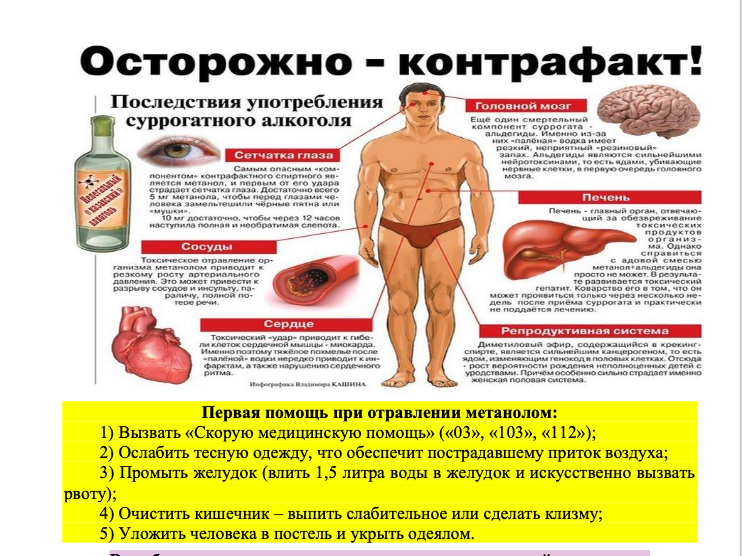 